Taşınır Mal Kayıt Kontrol Şube Müdürlüğüne,     Zimmetimde bulunan aşağıda belirtilen Dayanıklı Taşınır Mal “Zimmet Değişikliği” nin adı, soyadı ve imzası bulunan personele yapılmasını arz ederim.                                                            						 ADI SOYADI                                                                                                                                                                                                        UNVAN                                                                                                                                                                                        								                                             İmzaDAYANIKLI TAŞINIR MALIN;UYGUNDUR…/…/20…HARCAMA YETKİLİSİ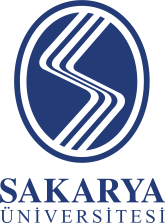 SAKARYA ÜNİVERSİTESİİdari ve Mali İşler Dairesi BaşkanlığıTaşınır Mal Kayıt Kontrol Şube MüdürlüğüZİMMET DEĞİŞİM VE TESLİM FORMUBELGENO:DEMİRBAŞ NOADI-ÖZELLİKLERİADEDİTESLİM ALANIN ADI SOYADITESLİM EDİLEN BİRİMTESLİM ALAN-İMZA